COMMUNE DE 4357				Donceel, le 19 août 2019        DONCEEL
CONVOCATION DU CONSEIL COMMUNAL******************************************************************Conformément aux articles L1122-12 et L1122-13 du code de la démocratie locale et de la décentralisation, nous avons l'honneur de vous convoquer à la séance du Conseil qui aura lieu le jeudi 22 août 2019 à 20 heures à la Maison communale. Art.l1122-17 de la CDLD : "Le Conseil ne peut prendre de résolution si la majorité de ses membres en fonction n'est présente. Cependant si l'assemblée a été convoquée deux fois sans s'être trouvée en nombre compétent, elle pourra, après une nouvelle et dernière convocation, délibérer, quel que soit le nombre des membres présents, sur les objets mis pour la troisième fois à l'ordre du jour."L'ORDRE DU JOUR (1ère convocation) de cette assemblée est reproduit ci-après CommunicationEncaisse de Monsieur le Directeur financierSéance PubliqueApprobation du PV de la séance précédentePlan Stratégique Transversal 2018/2024 – Approbation Compte communal 2018 – Approbation Fabrique d’Eglise Saint-Martin de Limont – Budget 2020Fabrique d’Eglise Saint-Pierre de Haneffe – Budget 2020AIDE – Souscription de parts – Rue de Stier Sanctions Administratives – Modification du règlement général de policeMPT – Réfection des trottoirs des rues Trixhe, Octave Chabot et Oscar Renson – Choix du mode de passation et des conditions du marché.Archives générales du Royaume et archives de l’état dans les provinces – Convention de partenariat.Subsides Football de Haneffe – Remise en état du terrain de football Reprobel – Modification de la convention initiale de 2007Séance Huis-closEnseignement – Demande de prolongation d’une institutrice primaire de mise en congé pour mission auprès de l’Asbl Hypothèse pour 24p/s du 01.09.19 au 30.06/20           Par le Collège,
Le Directeur Général f.f.                                             Le Bourgmestre,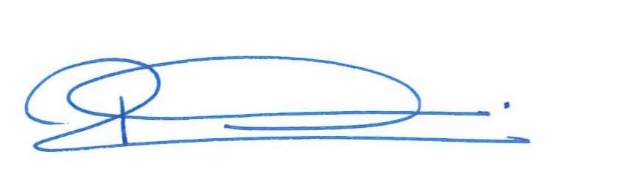 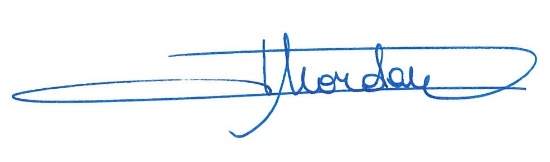        (s.) BERNADETTE ROME                                (s.) PHILIPPE  MORDANT
		       	            	